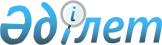 О частичном изменении распоряжения Коллегии Евразийской экономической комиссии от 21 августа 2018 г. № 128Распоряжение Коллегии Евразийской экономической комиссии от 20 ноября 2018 года № 180
      1. В частичное изменение распоряжения Коллегии Евразийской экономической комиссии от 21 августа 2018 г. № 128 поручить члену Коллегии (Министру) по техническому регулированию Евразийской экономической комиссии Назаренко В.В. подписать Меморандум о взаимопонимании между Евразийской экономической комиссией и Агентством Глобальной номенклатуры медицинских изделий, разрешив в ходе переговоров о его подписании вносить в проект указанного Меморандума изменения, не имеющие принципиального характера. 
      2. Настоящее распоряжение вступает в силу с даты его принятия. 
					© 2012. РГП на ПХВ «Институт законодательства и правовой информации Республики Казахстан» Министерства юстиции Республики Казахстан
				
      Председатель Коллегии  
Евразийской экономической комиссии

Т. Саркисян 
